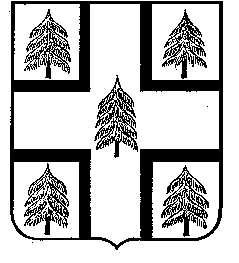 ГЛАВАРАМЕШКОВСКОГО РАЙОНАТВЕРСКОЙ ОБЛАСТИ П О С Т А Н О В Л Е Н И Е06 апреля 2020 года                                                                                    №71-пгпгт. РамешкиВ соответствии с Федеральным законом от 06.10.2003г. № 131-ФЗ «Об общих принципах организации местного самоуправления в РФ», Федеральным законом от 21.12.1994г. № 68-ФЗ «О защите населения и территорий от чрезвычайных ситуаций природного и техногенного характера», законом Тверской области от 30.07.1998 № 26-03-2 «О защите населения и территорий области от чрезвычайных ситуаций природного и техногенного характера», Постановлением Губернатора Тверской области от 17.03.2020г. № 16-пг «О введении режима повышенной готовности на территории Тверской области», в целях профилактики и предотвращения распространения на территории Тверской области новой коронавирусной инфекции (COVID-2019), руководствуясь Уставом муниципального образования «Рамешковский район» Тверской области, постановляю:1. Муниципальным организациям Рамешковского района:а) обеспечить неукоснительное выполнение постановления Губернатора Тверской области от 04.04.2020 №28-пг «О внесении изменений в постановление Губернатора Тверской области от 17.03.2020 №16-пг»;б) организовать проведение санитарно-противоэпидемических (профилактических) мероприятий, направленных на профилактику новой коронавирусной инфекции (COVID-2019), в том числе принять меры по выполнению рекомендаций Федеральной службы по надзору в сфере защиты прав потребителей и благополучия человека.2. Временно приостановить на территории Рамешковского района Тверской области:а) посещение детских (игровых) площадок до отмены данной меры в установленном порядке;б) до 12 апреля 2020 года:работу общественной бани, расположенной по адресу: Тверская область, п. Рамешки, ул. Новая, д1Б.;работу универсальной ярмарки, расположенной по адресу: Тверская область, п. Рамешки, ул. Пионерская;3. Заведующему Рамешковским районным отделом образования, руководителям образовательных организаций организовать:а) в период с 6 апреля 2020 года до отмены данной меры в установленном порядке организовать реализацию образовательных программ с применением дистанционных технологий и электронного обучения, обеспечить уведомление родителей (законных представителей) обучающихся о переходе на дистанционный режим обучения, а также провести соответствующую разъяснительную работу;б) в образовательных организациях неукоснительное соблюдение норм санитарно-эпидемиологического режима до отмены данной меры;в) работу дежурных групп на период с 30 марта 2020 года по 30 апреля 2020 года с соблюдением в указанных группах санитарного режима в следующих муниципальных дошкольных образовательных организациях: МДОУ Детский сад №1, МДОУ Детский сад№4, МДОУ Детский сад №5 «Колобок»;г) для учеников начальных классов (являющихся получателями субсидии из областного бюджета Тверской области на организацию горячего питания обучающихся), детей из малоимущих и многодетных семей с 5 по 11 класс, а также детей с ограниченными возможностями здоровья, обучающихся в муниципальных общеобразовательных организациях Рамешковского района, которые имеют право на обеспечение бесплатным питанием в учебные дни, для которых временно приостановлено посещение общеобразовательных организаций в период с 1 апреля 2020 года по 3 апреля 2020 года и на период организации дистанционного обучения с 6 апреля 2020 года по 17 апреля 2020 года, единовременное предоставление продуктового набора (сухого пайка). 4. Редакции газеты «Родная земля», главам поселений Рамешковского района, отделу по организационным и общим вопросам администрации Рамешковского района, в установленном порядке обеспечить информирование жителей и гостей Рамешковского района о выполнении обязанности граждан, прибывших на территорию Тверской области с территорий, где зарегистрированы случаи новой коронавирусной инфекции (COVID-2019) о необходимости:- передавать сведения о месте и датах их пребывания, возвращения, контактной информации на «горячую линию» для граждан, вернувшихся с территорий, где зарегистрированы случаи новой коронавирусной инфекции (COVID-2019) (номер телефона «горячей линии>> 8-800-333-93-72);- при появлении первых признаков респираторной инфекции оставаться дома (по месту пребывания) и незамедлительно обращаться за медицинской помощью в медицинскую организацию по месту прикрепления с представлением информации о своем пребывании на территории, где зарегистрированы случаи новой коронавирусной инфекции (COVID-2019); - соблюдать постановления санитарных врачей о нахождении в режиме изоляции на дому;- совместно проживающих в период обеспечения изоляции с гражданами, в отношении которых приняты постановления санитарных врачей об изоляции, обеспечить самоизоляцию на дому на срок, указанный в постановлениях санитарных врачей.5. Структурным подразделениям администрации Рамешковского района осуществлять контроль за исполнением постановления Губернатора Тверской области от 04.04.2020 №28-пг «О внесении изменений в постановление Губернатора Тверской области от 17.03.2020 №16-пг» в пределах своей компетенции.Контроль за исполнением данного постановления оставляю за собой.Настоящее постановление, за исключением пункта 2, вступает в силу со дня его подписания и подлежит официальному опубликованию.Пункт 2 настоящего постановления вступает в силу со дня его официального обнародования.Глава Рамешковского района                                                           А.А.ПилюгинО мерах по реализации постановления Губернатора Тверской области от 04.04.2020 №28-пг «О внесении изменений в постановление Губернатора Тверской области от 17.03.2020 №16-пг» в муниципальном образовании «Рамешковский район» Тверской области